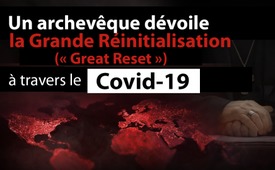 Un archevêque dévoile la Grande Réinitialisation (« Great Reset ») à travers le Covid-19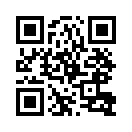 L'ancien diplomate du Vatican et archevêque Viganò ne mâche pas ses mots dans son souci pour l'humanité concernant son évaluation de la crise du coronavirus et de la « Grande Réinitialisation » annoncée par les politiciens et les médias. Il partage ce qui est sur son cœur dans une lettre ouverte en s'adressant même directement au président des États-UnisCarlo Maria Viganò, ancien nonce apostolique des États-Unis, diplomate du Vatican et archevêque titulaire, fait régulièrement parler de lui. Le 26 août 2018, il a révélé que le pape François avait connaissance des cas d'abus sexuels de mineurs de l'ex-cardinal Theodore McCarrick depuis juin 2013 et pas seulement depuis juillet 2018, date à laquelle le New York Times l’a rapporté. Depuis lors, il a été suspendu de ses fonctions et de ses responsabilités et vit caché. Pour des raisons de sécurité, Viganò garde le secret sur son lieu de séjour.
Après plusieurs commentaires critiques en 2020 sur les mesures liées au coronavirus, il s’est tourné dans une lettre ouverte vers le président américain début novembre 2020. Voici quelques extraits de cette lettre traduite en français :

LETTRE OUVERTE
Au président des États-Unis d'Amérique
[...]
Monsieur le Président,
Permettez-moi de m'adresser à vous en cette heure où le sort du monde entier est menacé par une conspiration mondiale contre Dieu et l'humanité. Je vous écris en tant qu'archevêque, en tant que successeur des Apôtres, en tant qu'ancien nonce apostolique des États-Unis d'Amérique.

[...] Chaque jour, on sent les attaques se multiplier de la part de ceux qui veulent détruire le fondement même de la société : la famille naturelle, le respect de la vie humaine, l'amour de la patrie, la liberté dans l'éducation et dans l'économie. Nous voyons des chefs d'État et des chefs religieux encourager ce suicide de la culture occidentale et de son âme chrétienne, tandis que les droits fondamentaux des citoyens et des croyants sont bafoués au nom d'une urgence sanitaire qui s'avère de plus en plus être un instrument pour établir une tyrannie inhumaine et sans visage.

Un plan global appelé « Great Reset » (Grande Réinitialisation) est en cours. Son architecte est une élite mondiale qui cherche à soumettre l'humanité entière en imposant des mesures coercitives qui restreignent drastiquement les libertés individuelles et celles de toute la population. Dans plusieurs pays, ce plan a déjà été approuvé et financé, dans d'autres, il en est encore à ses débuts. Derrière les dirigeants mondiaux qui sont complices et qui exécutent ce projet infernal se trouvent des individus sans scrupules qui financent le Forum économique mondial, des événements comme Event201, et qui promeuvent leur agenda.

Le but de la « Grande Réinitialisation » est d'instaurer une dictature sanitaire visant à imposer des mesures liberticides, cachées derrière les promesses tentantes de garantir un revenu universel et d'annuler les dettes individuelles. Le prix de ces concessions par le Fonds monétaire international est la renonciation à la propriété privée et l'adhésion à un programme de vaccination contre la COVID-19 et COVID-21, promu par Bill Gates en collaboration avec les multinationales pharmaceutiques les plus importantes. Outre les énormes intérêts économiques qui motivent les partisans du « Great Reset », l'introduction de la vaccination s'accompagnera de la demande d'un passeport sanitaire et d'une carte d'identité numérique, avec pour résultat le traçage des contacts de la population du monde entier. Ceux qui n'acceptent pas ces mesures seront enfermés dans des camps de détention ou placés en résidence surveillée, et tous leurs biens seront confisqués.
Monsieur le Président, je suppose que vous savez déjà que la « Grande Réinitialisation » sera activée dans certains pays entre la fin de cette année et le premier trimestre 2021. D'autres confinements sont prévus à cette fin, officiellement justifiés par une prétendue deuxième et troisième vague de la pandémie. Vous connaissez bien les moyens qui ont été utilisés pour semer la panique et légitimer des restrictions draconiennes des libertés individuelles, qui provoquent habilement une crise économique mondiale.

Selon les intentions de ces architectes, cette crise servira à rendre impossible aux nations un retour en arrière après la grande réinitialisation, et à porter ainsi le coup final à un monde dont l'existence et la mémoire seront complètement anéanties. Mais ce monde, Monsieur le Président, est fait de personnes, d'affection, d'institutions, de croyances, de cultures, de traditions et d'idéaux : des individus et des valeurs qui ne se comportent pas comme des automates, qui n'obéissent pas comme des machines, parce qu'ils sont dotés d'une âme et d'un cœur, parce qu'ils sont liés entre eux par un lien spirituel qui tire sa force d'en haut, de ce Dieu que nos adversaires veulent défier, comme Lucifer l'a fait à l'aube des temps avec son « non serviam ».

[...] Jusqu'à il y a quelques mois, il était facile de diffamer comme « complotistes » ceux qui dénonçaient ces terribles plans, que nous voyons aujourd'hui se réaliser dans les moindres détails. Personne n'aurait pensé avant février de cette année que dans toutes nos villes, des citoyens seraient arrêtés simplement parce qu'ils veulent sortir dans la rue, respirer, garder leurs magasins ouverts et aller à l'église le dimanche. Mais maintenant, cela se passe partout dans le monde [...]. Et pendant que les politiciens se barricadent dans leurs palais et promulguent des décrets tels des satrapes persans, les entreprises font faillite, les magasins ferment, et on empêche les gens de vivre, de voyager, de travailler et de prier. Les conséquences psychologiques désastreuses de cette opération sont déjà visibles, à commencer par les suicides d'entrepreneurs désespérés et à travers nos enfants, qui sont séparés de leurs amis et de leurs camarades de classe et à qui on dit de suivre des cours tout en restant assis seuls devant l'ordinateur à la maison.

[...] Et pourtant, au milieu de ce sombre tableau, de cette avancée apparemment infreinable de « l'ennemi Invisible », un élément d'espoir émerge. L'ennemi ne sait pas aimer, et il ne comprend pas qu'il ne suffit pas d'assurer un revenu général ou d'annuler les hypothèques pour soumettre les masses et les convaincre d'être marquées comme du bétail. Ce peuple, qui a trop longtemps subi les abus d'un pouvoir haineux et tyrannique, redécouvre qu'il a une âme ; il comprend qu'il n'est pas prêt à échanger sa liberté contre l'homogénéisation et la dissolution de son identité ; il commence à comprendre la valeur des liens familiaux et sociaux, des liens de foi et de culture qui unissent les gens honnêtes. Cette «Grande Réinitialisation» est vouée à l'échec parce que ceux qui l'ont planifiée ne comprennent pas qu'il y a encore des gens qui sont prêts à descendre dans la rue pour défendre leurs droits, protéger leurs proches, donner un avenir à leurs enfants et petits-enfants. Le nivellement inhumain du projet mondialiste, va lamentablement se briser face à la résistance déterminée et courageuse des Enfants de la Lumière. […]

Que Dieu bénisse les États-Unis d'Amérique !

Carlo Maria Viganò
Archevêque titulaire d'Ulpianade hm.Sources:Lettre ouverte de Viganò au président américain Trump
https://unser-mitteleuropa.com/erzbischof-vigano-schreibt-an-trump-bergoglio-an-der-spitze-eines-boesen-globalen-plans/
https://viewspost.com/la-lettre-explosive-de-larcheveque-vigano-au-president-trump/

Viganò révèle que le pape dissimule la pédophilie
https://tudomine.wordpress.com/2019/12/30/msgr-carlo-maria-vigano-ueber-das-pontifikat-von-papst-bergoglio/Cela pourrait aussi vous intéresser:#NOM - Nouvel Ordre Mondial - www.kla.tv/NOM

#Coronavirus-fr - www.kla.tv/Coronavirus-fr

#SujetBrulant - brûlant - www.kla.tv/SujetBrulant

#OpinionSansFard - sans fard - www.kla.tv/OpinionSansFard

#GreatReset-fr - www.kla.tv/GreatReset-frKla.TV – Des nouvelles alternatives... libres – indépendantes – non censurées...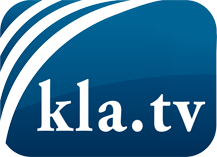 ce que les médias ne devraient pas dissimuler...peu entendu, du peuple pour le peuple...des informations régulières sur www.kla.tv/frÇa vaut la peine de rester avec nous! Vous pouvez vous abonner gratuitement à notre newsletter: www.kla.tv/abo-frAvis de sécurité:Les contre voix sont malheureusement de plus en plus censurées et réprimées. Tant que nous ne nous orientons pas en fonction des intérêts et des idéologies de la système presse, nous devons toujours nous attendre à ce que des prétextes soient recherchés pour bloquer ou supprimer Kla.TV.Alors mettez-vous dès aujourd’hui en réseau en dehors d’internet!
Cliquez ici: www.kla.tv/vernetzung&lang=frLicence:    Licence Creative Commons avec attribution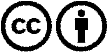 Il est permis de diffuser et d’utiliser notre matériel avec l’attribution! Toutefois, le matériel ne peut pas être utilisé hors contexte.
Cependant pour les institutions financées avec la redevance audio-visuelle, ceci n’est autorisé qu’avec notre accord. Des infractions peuvent entraîner des poursuites.